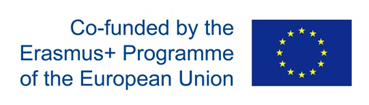 2nd International Staff Week/IESP projectUniversity of Montenegro7 – 11 November 2022Podgorica/KotorMonday, 7 November - PodgoricaMonday, 7 November - Podgorica9.00 – 9-309.30 – 9.459.45 – 10.0010.00 – 10.3010.30  -10-4510.45 – 11.1511.15 – 11.3011.30 – 12.3012.30 – 14. 0018.00 – 19.00Registration Welcome addresses:Prof. dr Sanja Peković, Vice-rector, University of MontenegroVanja Drljević, National Erasmus+ CoordinatorPresentation of the University of MontenegroPresentation of IESP project and UoM Internationalization StrategyCoffee breakPresentation of UoM Project Office and CBHE project “All4Life”Presentation of UoM CEF – Centre d'Empoloyabilite FrancophoneVisit to the main UoM Campus and the Faculty of Electrical EngineeringVisit to University Central Library premisesLunchPodgorica city tourTuesday, 8 November- PodgoricaTuesday, 8 November- Podgorica9.30 – 11.0011.00 – 11.1511.15 – 11.4511.45 – 13.0013.00 – 15.0015.00 – 16.30Round table - Greening university initiatives – University of MontenegroCoffee breakGreen Erasmus+ - University of LjubljanaPresentation of MARDS project and PhD programme “Sustainable Development” Introducing students of PhD programme “Sustainable Development”Free time for lunchVisit to the Faculty of EconomicsPresentation of Internationalization Efforts of the UoM Faculty of Economics – Centre for International Cooperation, Centre for Career Development, Business CentreWednesday, 9 November- Podgorica/Cetinje/KotorWednesday, 9 November- Podgorica/Cetinje/Kotor9.00 – 9.309.30 – 10.0010.00 – 10-3010.30 – 11.3011.30 – 12.0012.00-13.0014.00-15.0015.00 – 16.3017.00Digital Transformation  - University of LjubljanaUniversity of MontenegroPresentation of BISI – Balkan Institute for Science and InnovationCoffee breakESN Podgorica establishmentVisit to the Faculty of Mechanical Engineering and FabLab LaboratoryFree time for lunchTransfer to CetinjeVisit to the Faculty of Fine Arts Transfer to KotorThursday, 10  November - KotorThursday, 10  November - Kotor9.00 – 9.309.30 – 10.3010.30 – 11.0011.00 – 11.3011.30 – 12.0012.00 – 14.00Presentation of the Faculty of Maritime Studies KotorVisit to the Centre for research, innovations and entrepreneurship Presentation of IESP Summer school “Sustainable development of the yachting and cruising industry” @PFKCoffee breakPresentation of CBHE project MEP&M  Kotor old town TourFriday, 11 November- KotorFriday, 11 November- Kotor9.00 -  9.309.30 – 10.0010.00 – 10.3011.30 – 12.0012.00 – 14.00Presentation of the Faculty of Tourism and Hotel ManagementPresentation of IESP Summer school “Entrepreneurship in heritage tourism” @FTHCoffee breakPresentation of the Institute for Marine BiologyVisit to Boka Aquarium @Institute for Marine Biology 